Зарегистрировано в Департаменте образования и науки Курганской области 25 декабря 2023 г. N 230820005ДЕПАРТАМЕНТ ОБРАЗОВАНИЯ И НАУКИ КУРГАНСКОЙ ОБЛАСТИПРИКАЗот 25 декабря 2023 г. N 1312ОБ УТВЕРЖДЕНИИ РЕГЛАМЕНТА ПРОВЕДЕНИЯ НЕЗАВИСИМОЙ ОЦЕНКИКАЧЕСТВА ДОПОЛНИТЕЛЬНЫХ ОБЩЕРАЗВИВАЮЩИХ ПРОГРАММ(ОБЩЕСТВЕННОЙ ЭКСПЕРТИЗЫ) НА СООТВЕТСТВИЕ ТРЕБОВАНИЯМК УСЛОВИЯМ И ПОРЯДКУ ОКАЗАНИЯ ГОСУДАРСТВЕННОЙ УСЛУГИВ СОЦИАЛЬНОЙ СФЕРЕ "РЕАЛИЗАЦИЯ ДОПОЛНИТЕЛЬНЫХОБЩЕРАЗВИВАЮЩИХ ПРОГРАММ" В СООТВЕТСТВИИС СОЦИАЛЬНЫМИ СЕРТИФИКАТАМИВ целях реализации мероприятий федерального проекта "Успех каждого ребенка" национального проекта "Образование", утвержденного Протоколом президиума Совета при Президенте Российской Федерации по стратегическому развитию и национальным проектам от 24 декабря 2018 года N 16, в соответствии с Концепцией развития дополнительного образования детей до 2030 года, утвержденной Распоряжением Правительства Российской Федерации от 31 марта 2022 года N 678-р, Целевой моделью развития региональных систем дополнительного образования детей, утвержденной Приказом Министерства просвещения Российской Федерации от 3 сентября 2019 года N 467, а также Постановлением Правительства Курганской области от 14 сентября 2023 года N 264 "Об организации оказания государственных услуг в социальной сфере при формировании государственного социального заказа на оказание государственных услуг в социальной сфере на территории Курганской области" приказываю:1. Утвердить Регламент проведения независимой оценки качества дополнительных общеразвивающих программ (общественной экспертизы) на соответствие Требованиям к условиям и порядку оказания государственной услуги в социальной сфере "реализация дополнительных общеразвивающих программ" в соответствии с социальными сертификатами (далее - экспертиза) согласно приложению к настоящему Приказу.2. Наделить Региональный модельный центр дополнительного образования детей в Курганской области, созданный на базе Государственного автономного нетипового образовательного учреждения Курганской области "Центр развития современных компетенций", функциями по организации, методическому сопровождению процедур экспертизы, а также контроля за ее проведением в соответствии с настоящим Приказом.3. Опубликовать настоящий Приказ в установленном порядке.4. Контроль за исполнением настоящего Приказа оставляю за собой.Директор Департаментаобразования и наукиКурганской областиА.Б.КОЧЕРОВПриложениек ПриказуДепартамента образования и наукиКурганской областиот 25 декабря 2023 г. N 1312"Об утверждении Регламентапроведения независимой оценкикачества дополнительныхобщеразвивающих программ(общественной экспертизы) насоответствие Требованиям кусловиям и порядку оказаниягосударственной услуги всоциальной сфере "Реализациядополнительных общеразвивающихпрограмм" в соответствии ссоциальными сертификатами"РЕГЛАМЕНТПРОВЕДЕНИЯ НЕЗАВИСИМОЙ ОЦЕНКИ КАЧЕСТВА ДОПОЛНИТЕЛЬНЫХОБЩЕРАЗВИВАЮЩИХ ПРОГРАММ (ОБЩЕСТВЕННОЙ ЭКСПЕРТИЗЫ)НА СООТВЕТСТВИЕ ТРЕБОВАНИЯМ К УСЛОВИЯМ И ПОРЯДКУ ОКАЗАНИЯГОСУДАРСТВЕННОЙ УСЛУГИ В СОЦИАЛЬНОЙ СФЕРЕ "РЕАЛИЗАЦИЯДОПОЛНИТЕЛЬНЫХ ОБЩЕРАЗВИВАЮЩИХ ПРОГРАММ" В СООТВЕТСТВИИС СОЦИАЛЬНЫМИСЕРТИФИКАТАМИРаздел I. ОБЩИЕ ПОЛОЖЕНИЯ1. Регламент проведения независимой оценки качества дополнительных общеразвивающих программ (общественной экспертизы) на соответствие Требованиям к условиям и порядку оказания государственной услуги в социальной сфере "Реализация дополнительных общеразвивающих программ" в соответствии с социальными сертификатами (далее - Регламент) разработан в соответствии с Федеральным законом от 13 июля 2020 года N 189-ФЗ "О государственном (муниципальном) социальном заказе на оказание государственных (муниципальных) услуг в социальной сфере", Концепцией развития дополнительного образования детей до 2030 года утвержденной Распоряжением Правительства Российской Федерации от 31 марта 2022 года N 678-р, Целевой моделью развития региональных систем дополнительного образования детей, утвержденной Приказом Министерства просвещения Российской Федерации от 3 сентября 2019 года N 467, а также Постановлением Правительства Курганской области от 14 сентября 2023 года N 264 "Об организации оказания государственных услуг в социальной сфере при формировании государственного социального заказа на оказание государственных услуг в социальной сфере на территории Курганской области".2. Регламент определяет механизм проведения независимой оценки качества дополнительных общеразвивающих программ (общественной экспертизы) (далее - экспертиза) в соответствии с требованиями следующих актов:1) Федеральный закон от 29 декабря 2012 года N 273-ФЗ "Об образовании в Российской Федерации";2) Федеральный закон от 21 июля 2014 года N 212-ФЗ "Об основах общественного контроля в Российской Федерации";3) Федеральный закон от 13 июля 2020 года N 189-ФЗ "О государственном (муниципальном) социальном заказе на оказание государственных (муниципальных) услуг в социальной сфере";4) Постановление Правительства Российской Федерации от 13 февраля 2021 года N 183 "Об утверждении Положения о структуре реестра исполнителей государственных (муниципальных) услуг в социальной сфере в соответствии с социальным сертификатом на получение государственной (муниципальной) услуги в социальной сфере и порядке формирования информации, включаемой в такой реестр, а также Правил исключения исполнителя государственных (муниципальных) услуг в социальной сфере из реестра исполнителей государственных (муниципальных) услуг в социальной сфере в соответствии с социальным сертификатом на получение государственной (муниципальной) услуги в социальной сфере";5) Распоряжение Правительства Российской Федерации от 31 марта 2022 года N 678-р "Об утверждении Концепции развития дополнительного образования детей до 2030 года и плана мероприятий по ее реализации" и признании утратившим силу Распоряжения Правительства Российской Федерации от 4 сентября 2014 года N 1726-р";6) Приказ Министерства просвещения Российской Федерации от 27 июля 2022 года N 629 "Об утверждении Порядка организации и осуществления образовательной деятельности по дополнительным общеобразовательным программам";7) Письмо Министерства образования и науки Российской Федерации от 18 ноября 2015 года N 09-3242 "О направлении информации" (вместе с "Методическими рекомендациями по проектированию дополнительных общеразвивающих программ (включая разноуровневые программы)";8) Письмо Министерства образования и науки Российской Федерации от 28 апреля 2017 года N ВК-1232/09 "О направлении методических рекомендаций" (вместе с "Методическими рекомендациями по организации независимой оценки качества дополнительного образования детей");9) Распоряжение Правительства Курганской области от 5 июля 2019 года N 265-р "Об утверждении комплекса мер (дорожной карты) и целевой модели развития региональной системы дополнительного образования детей в рамках федерального проекта "Успех каждого ребенка" национального проекта "Образование".3. Проведение экспертизы является оценочной процедурой, которая направлена на получение сведений о качестве реализуемых дополнительных общеразвивающих программ.4. Механизмом экспертизы является общественная экспертиза, предусмотренная статьей 22 Федерального закона от 21 июля 2014 года N 212-ФЗ "Об основах общественного контроля в Российской Федерации" (далее - Федеральный закон "Об основах общественного контроля в Российской Федерации").5. Экспертиза проводится в интересах участников отношений в сфере дополнительного образования детей с целью определения соответствия дополнительных общеразвивающих программ, сведения о которых включаются в раздел III "Сведения о государственной (муниципальной) услуге в социальной сфере и условиях ее оказания" Реестра исполнителей государственной (муниципальной) услуги "Реализация дополнительных общеразвивающих программ" в соответствии с социальным сертификатом, Требованиям к условиям и порядку оказания государственной услуги в социальной сфере "Реализация дополнительных общеразвивающих программ" в муниципальном образовании в соответствии с социальным сертификатом (далее - Требования к условиям и порядку).6. Требования к условиям и порядку утверждаются нормативным правовым актом Департамента образования и науки Курганской области (на региональном уровне) или органом местного самоуправления муниципального образования Курганской области (на муниципальном уровне), определенным в качестве уполномоченного органа в соответствии с требованиями Федерального закона "О государственном (муниципальном) социальном заказе на оказание государственных (муниципальных) услуг в социальной сфере" (далее - уполномоченный орган) в отношении государственной (муниципальной) услуги "Реализация дополнительных общеразвивающих программ" в соответствии с социальным сертификатом.7. Экспертиза дополнительных общеразвивающих программ проводится группой экспертов на основании добровольного заявления исполнителя государственных (муниципальных) услуг в социальной сфере (далее - исполнитель услуг), поданного в адрес уполномоченного органа.8. Состав группы экспертов утверждается приказом уполномоченного органа.Раздел II ОРГАНИЗАЦИЯ ПРОВЕДЕНИЯ ЭКСПЕРТИЗЫ9. Проведение экспертизы предусматривает выполнение следующих процедур:1) подготовку к проведению экспертизы;2) проведение экспертизы;3) обработку и оформление результатов экспертизы;4) принятие мер по улучшению качества дополнительных общеразвивающих программ.10. Подготовка к проведению экспертизы.1) Уполномоченный орган обеспечивает:- для исполнителей государственной (муниципальной) услуги "Реализация дополнительных общеразвивающих программ" в соответствии с социальным сертификатом, включенных в соответствующий реестр исполнителей государственной (муниципальной) услуги, возможность направления заявления о включении сведений о реализуемых ими дополнительных общеразвивающих программах в раздел III "Сведения о государственной (муниципальной) услуге в социальной сфере и условиях ее оказания" Реестра исполнителей государственной услуги "Реализация дополнительных общеразвивающих программ" в соответствии с социальным сертификатом (далее - заявление) в электронной форме с использованием функционала информационной системы "Навигатор дополнительного образования Курганской области" (далее - ИС) с приложением дополнительной общеразвивающей программы, в отношении которой будет проведена экспертиза;- прием заявлений исполнителей услуг в электронной форме и их дальнейшее направление в Региональный модельный центр дополнительного образования детей в Курганской области, созданный на базе Государственного автономного нетипового образовательного учреждения Курганской области "Центр развития современных компетенций" (далее - РМЦ) для проведения экспертизы.2) РМЦ в пределах своих полномочий обеспечивает:- информирование организаций, реализующих дополнительные общеразвивающие программы, о критериях, методике, процедуре и результатах проведения экспертизы;- проведение экспертизы таким образом, чтобы исключить конфликт интересов, в том числе за счет независимости привлекаемых экспертов, то есть отсутствие взаимозависимости между экспертом и организацией (индивидуальным предпринимателем, представителями организации, авторами программы), направившими программу на общественную экспертизу;- привлечение к проведению экспертизы максимального числа представителей от каждого из муниципальных образований Курганской области из числа наиболее компетентных представителей педагогического сообщества;3) Регистрация дополнительной общеразвивающей программы на проведение экспертизы осуществляется ИС автоматизированным способом в день направления сведений уполномоченным органом;4) РМЦ осуществляет распределение дополнительных общеразвивающих программ, поступивших на экспертизу между экспертами посредством ИС в течение двух рабочих дней после регистрации.11. Проведение экспертизы:1) экспертиза дополнительных общеразвивающих программ осуществляется экспертами согласно Требованиям к условиям и порядку путем проверки содержания прилагаемой к заявлению дополнительной общеразвивающей программы на предмет соответствия минимальным требованиям и критериям, установленным Требованиями к условиям и порядку;2) срок проведения процедуры экспертизы каждой дополнительной общеразвивающей программы устанавливается в соответствии с требованиями части 8 статьи 22 Федерального закона "Об основах общественного контроля в Российской Федерации", но не может превышать 10 рабочих дней с момента регистрации дополнительной общеразвивающей программы на проведение экспертизы в ИС;3) результаты экспертизы оформляются экспертом в форме экспертного листа оценки дополнительной общеразвивающей программы согласно приложению к Регламенту, посредством ИС автоматически, после завершения экспертизы;4) для того чтобы экспертиза программы считалась завершенной, программа должна получить не менее трех оценок от различных экспертов.12. Обработка и оформление результатов экспертизы.1) РМЦ:- проводит анализ информации, представленной экспертами в экспертных листах оценки дополнительных общеразвивающих программ;- формирует итоговый документ (заключение), подготовленный по результатам экспертизы, и направляет его на рассмотрение экспертного совета по вопросам дополнительного образования детей и молодежи при уполномоченном органе (далее - экспертный совет) не позднее чем за пять рабочих дней до его заседания;- доводит до сведения исполнителей услуг, представивших на экспертизу материалы, информацию о результатах экспертизы в течение трех рабочих дней после утверждения результатов на заседании экспертного совета;2) экспертный совет рассматривает результаты экспертизы в виде итогового документа (заключения) на заседании, которое проводится по мере необходимости, но не менее одного раза в квартал согласно пункту 9 Распоряжения Правительства Курганской области от 30 июня 2020 года N 129-р "О создании межведомственного совета по реализации регионального проекта "Успех каждого ребенка", и принимает решение об утверждении итогового документа (заключения) либо о направлении результатов экспертизы на доработку через РМЦ.13. Принятие мер по улучшению качества дополнительных общеразвивающих программ.Уполномоченный орган:1) рассматривает информацию о результатах экспертизы в течение 30 календарных дней с момента получения;2) разрабатывает меры по совершенствованию дополнительных общеразвивающих программ по приведению в соответствие содержания программ заявленным в них целям и задачам, потребностям обучающихся.Результаты экспертизы не влекут за собой приостановление или аннулирование лицензии на осуществление образовательной деятельности по реализации дополнительных общеразвивающих программ.Раздел III. ПРЕДСТАВЛЕНИЕ ПРОЦЕДУРИ РЕЗУЛЬТАТОВ ЭКСПЕРТИЗЫ14. Прозрачность и открытость экспертизы программ обеспечивается за счет:1) прозрачности процедуры формирования экспертного совета и открытости его деятельности;2) прозрачности процедур проведения экспертизы;3) открытости и доступности результатов экспертизы.Экспертный совет обеспечивает открытость информации о заседаниях экспертного совета, обсуждаемых вопросах, принятых решениях через опубликование в течение трех дней с момента заседания экспертного совета в открытых источниках информации, в том числе на официальном сайте РМЦ в информационно-телекоммуникационной сети "Интернет".Приложениек Регламентупроведения независимой оценкикачества дополнительныхобщеразвивающих программ(общественной экспертизы) насоответствие Требованиям кусловиям и порядку оказаниягосударственной услуги всоциальной сфере "Реализациядополнительных общеразвивающихпрограмм" в соответствии ссоциальными сертификатамиФорма экспертного листаоценки дополнительной общеобразовательной программыПримечание: из двух вариантов заключений указывается только один.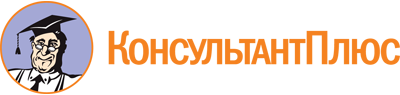 Приказ Департамента образования и науки Курганской области от 25.12.2023 N 1312
"Об утверждении Регламента проведения независимой оценки качества дополнительных общеразвивающих программ (общественной экспертизы) на соответствие требованиям к условиям и порядку оказания государственной услуги в социальной сфере "Реализация дополнительных общеразвивающих программ" в соответствии с социальными сертификатами"
(Зарегистрировано в Департаменте образования и науки Курганской области 25.12.2023 N 230820005)Документ предоставлен КонсультантПлюс

www.consultant.ru

Дата сохранения: 11.06.2024
 Наименование и содержание Минимальных требований (критериев) в соответствии с Требованиями к условиям и порядку оказания государственной (муниципальной) услугиСтепень соответствия требованиямСтепень соответствия требованиямНаименование и содержание Минимальных требований (критериев) в соответствии с Требованиями к условиям и порядку оказания государственной (муниципальной) услугиСоответствуетНе соответствуетВарианты итогового заключения:1) программа соответствует Требованиям к условиям и порядку оказания государственной (муниципальной) услуги;2) программа не соответствует Требованиям к условиям и порядку оказания государственной (муниципальной) услуги